Soru ve cevapları eşleştirin. (5.3=15pts)1. Wouldyouliketojoinourparty?			……	a. Mom can makedeliciouscakes.2. Can youhelp me todecoratetheroom?		……	b.Talha. He will buy fruitjuice.3. Who is responsibleforthebeverages?		……	c.It’s on thetable. Let’swriteinvitationcards.4. Who can make a birthdaycake?			……	d.I’dloveto. I loveparties.5. Where is theguestlist?				……	e.I’m sorry I can’t. I have an exam on Friday.Tablodan seçtiğiniz kelimeleri resimlerin altına yazın. (7.3= 21pts)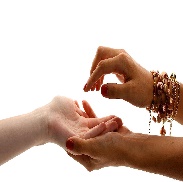 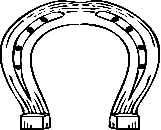 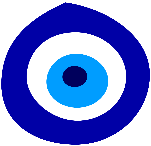 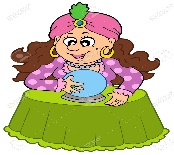 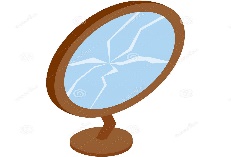 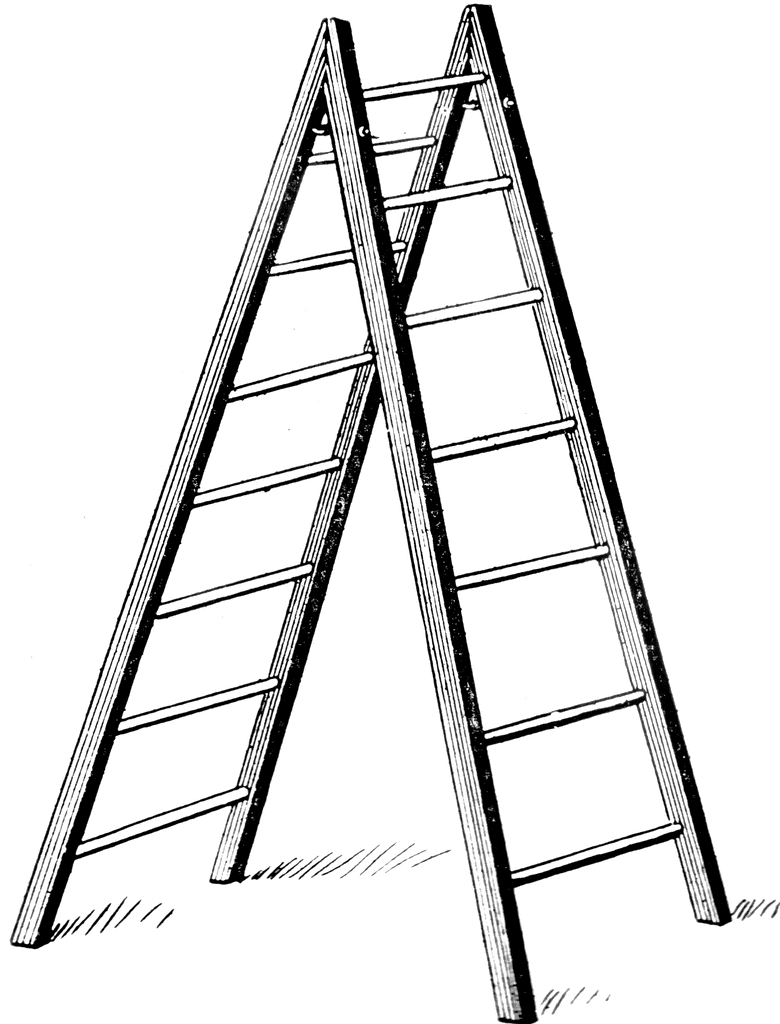 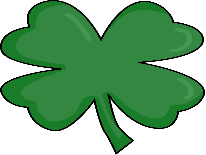 …………………………………………………………………………………………………………Davetiyeye göre soruları cevaplayın. (4.3=12 pts)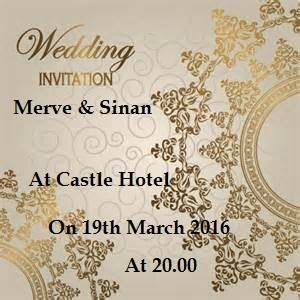 1. Whattype of party is it?			- ………………………………………	2. Where is theparty?- ………………………………………3.What time is theparty?			- ………………………………………	4. Is theparty in theafternoon?- ………………………………………Koyu yazılmış olan kelimelerden doğru olanı yuvarlak içine alın. (5.2=10 pts)1. How much / manywaterhavewegot?2. Thereisn’tany / manymilk in thefridge.3. Therearea little / a fewtomatoes in the basket.4. Let’sgotothe market and buy some / anyoil. There is nooliveoil in thekitchen.5. Thereisn’tsome / anycheeseforthebreakfast. Pleasegoandbuysome.Cümlelerin diğer yarılarını bulun.(5.2=10 pts)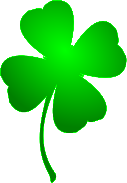 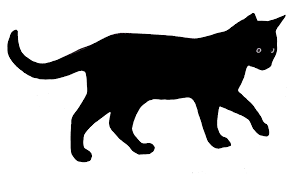 1.Ifyousee a blackcat,			……	a. youshoulduseevileyebead2.Ifsomeonelooks at you in a badway,	……	b. it meansyouwillhavegoodluck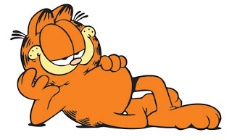 3. Ifyoufind a fourleafclover, 		……	c. youshouldpullyourhair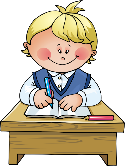 4.Ifyouarefat,				……	d. you can havegoodmarks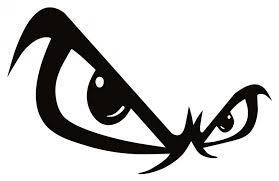 5. Ifyoustudy hard,				……	e. youshould do sportsF. Resimlerin altına isimlerini yazın. (4.2=8pts)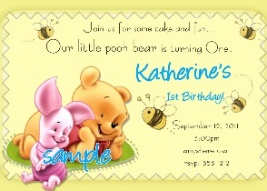 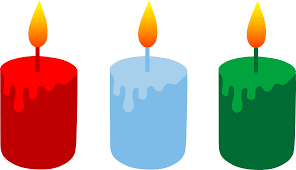 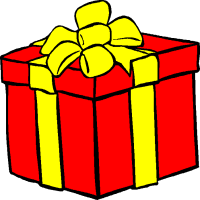 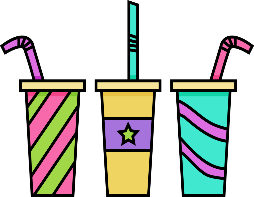 ……………….	……………….	……………….		……………….G. Choosethecorrectoption. (8.3=24pts)1. Whatdoes Meltem looklike?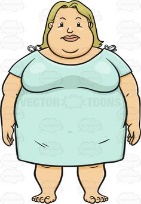 a. She’sgenerousb. Shelikes hamburgerc. She is fatandblonded. She is anhonestgirl2. What’swrongabout Marie Curie?a. ShewasPolishb. Shewas a famoussingerc. Shewas a chemistd. Shewonthe Nobel prize3. Racket, ballandtrainersare……….fortennis.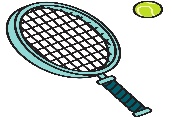 a. spectatorsb. equipments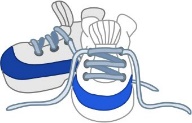 c. individualsd.outdoors4. Boşluklara hangisi gelmez?‘ ……….., ………….. , ……………..areoutdoorsports.’a. karateb. roller-skatingc. golfd. skateboarding5. Hangi seçenek doğrudur?a. Carnivoreseatleaves.b. Rabbit is a wildanimalc. Deerhavehornsd. Dolphins’s habitat is theair6. Can: Doelephantshunttigers?Osman: No, ………………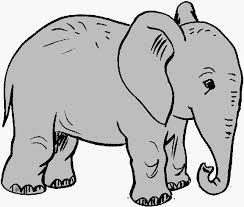 a. theylikelionsb. theyarecarnivoresc. theyarethereptilesd. theydon’teatmeat7. Gizem: Do youlike ‘Arka Sokaklar’?Tuğba: Yes, ………………….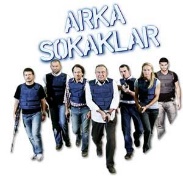 a. I likehorrormoviesb. I likeseriesc. I hatenewsd.It’smyfavoritedocumentary8. Boşluğa hangisi gelemez?A: How often do youwatchsportsprogrammes?B: ……………………………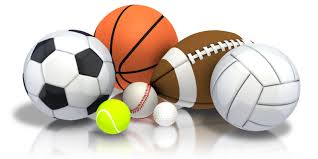 a. Once a weekb. At 8 p.mc.EveryWednesdayd. On SundaysGOOD LUCK 2017-2018 ACADEMIC YEAR  OSMANCIK SECONDARY SCHOOL2ND TERM 1STWRITTEN ENGLISH EXAM FOR THE 7TH GRADESName-Surname:                                 Class: 7 /                  No:                                         MARK:Horseshoe – Black cat–FourleafClover – Fortune Teller - ThirteenthFriday -  Palm Reading – EvilEyeBead - Coffee Reading – Umbrella - Ladder– BrokenMirror – Touchwood